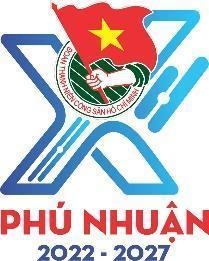 * Ghi chú: Lịch công tác tuần thay cho Thư mời đối với nội bộ cơ quan Quận Đoàn – Nhà Thiếu nhi.- Câu lạc bộ - Đội nhóm năng khiếu sinh hoạt vào Thứ 7, Chủ nhật hàng tuần.- Đề nghị các Ban, khối Quận Đoàn - Nhà Thiếu nhi khi thay đổi hoặc phát sinh lịch hoạt động đã đăng ký cần thông báo cho Văn phòng trước 01 đến 02 ngày để ghi nhận, nắm thông tin. BAN THƯỜNG VỤ QUẬN ĐOÀNNGÀYGIỜNỘI DUNG – THÀNH PHẦNĐỊA ĐIỂMThứ Hai11-707g30- Tham dự lễ ra quân chiến dịch tình nguyện Mùa hè xanh (Đ/c Vẹn)Trường Đại học Sư PhạmThứ Hai11-707g45- Chào cờ đầu tuần (Toàn thể cán bộ - CNV cơ quan)- Kể chuyện Bác Hồ (Đ/c Nhật)Sân cờThứ Hai11-708g00- Chiếu phim thiếu nhi hè (Đ/c Đại, phường 2)Phòng chiếu phimThứ Hai11-710g00- Trình Thường trực Quận uỷ nội dung hành trình nông thôn mới (Đ/c P.Thảo, T.Trí)QUThứ Hai11-714g00- Họp Giao ban khối phườngPhòng họpThứ Hai11-715g00- Họp giao ban Ban Thường vụ, Trưởng Phó BanPhòng BTThứ Hai11-716g30- Họp công tác tài chính hè năm 2022 (Đ/c P.Thảo, T.Trí, Đông, Mai, Vẹn, Châu, Phát, T.Thảo)Phòng BTThứ Ba12-708g00- Tổ công tác kiểm tra tiến độ việc thực hiện các phong trào theo Thông báo số 108/TB-BCĐ ngày 01/6/2022 của BCĐ phong trào “toàn dân đoàn kết xây dựng đời sống văn hóa” quận tại UBND Phường 1 (Đ/c P.Thảo)UBND.P1Thứ Ba12-710g15Quay phim phục vụ chương trình họp mặt 75 năm Ngày TB-LS (Đ/c T.Trí, Châu)UBND QuậnThứ Ba12-710g30-  Họp BPC Chương trình “Vì người bạn ngoại thành” - Tình nguyện xây dựng nông thôn mới năm 2022 (BCH các chiến dịch tình nguyện hè, các đồng chí được phân công)Phòng họpThứ Ba12-711g00- Khen thưởng đột xuất các cá nhân đạt giải cao hội thi cờ vua, cờ tường cấp Thành (BGĐ Nhà thiếu nhi)Phòng thanh nhạcThứ Ba12-714g00- Họp ban đại diện Hội đồng quản trị NHCSXH quận thông qua báo cáo kết quả hoạt động quý 2/2022, triển khai nhiệm vụ trọng tâm quý 3/2022 (Đ/c P.Thảo)P3/UB.QThứ Ba12-714g00- Tổ công tác kiểm tra tiến độ việc thực hiện các phong trào theo Thông báo số 108/TB-BCĐ ngày 01/6/2022 của BCĐ phong trào “toàn dân đoàn kết xây dựng đời sống văn hóa” quận tại UBND Phường 2 (Đ/c T.Trí)UBND.P2Thứ Ba12-715g00- Họp Đảng uỷ Cơ quan Đảng,Đoàn thể (Đ/c P.Thảo, Tấn)P1/QUThứ Ba12-715g30- Thông qua dự thảo Kế hoạch tổ chức tổng kết 20 năm triển khai thực hiện Nghị định số 78/2002/NĐ-CP ngày 04/10/2022 của Chính phủ về tín dụng đối với người nghèo và các đối tượng chính sách khác (Đ/c P.Thảo)P3/UB.QThứ Tư13-708g00- Tổ công tác kiểm tra tiến độ việc thực hiện các phong trào theo Thông báo số 108/TB-BCĐ ngày 01/6/2022 của BCĐ phong trào “toàn dân đoàn kết xây dựng đời sống văn hóa” quận tại UBND Phường 3 (Đ/c P.Thảo)UBND.P3Thứ Tư13-711g00- Họp triển khai, phổ biến lịch trình Chương trình  “Vì người bạn ngoại thành” - Tình nguyện xây dựng nông thôn mới năm 2022 (BCH các chiến dịch tình nguyện hè, cơ sở)Phòng họpThứ Tư13-714g00- Tổ công tác kiểm tra tiến độ việc thực hiện các phong trào theo Thông báo số 108/TB-BCĐ ngày 01/6/2022 của BCĐ phong trào “toàn dân đoàn kết xây dựng đời sống văn hóa” quận tại UBND Phường 4 (Đ/c P.Thảo)UBND.P4Thứ Tư13-714g00- Giao ban chiến dịch tình nguyện Mùa hè xanh (BCH chiến dịch MHX)HT/TĐThứ Tư13-714g00- Họp Khoa CT-PPCT Đội Thành phố (Đ/c Nhật)NTN Thủ ĐứcThứ Tư13-714g00- Tập huấn kỹ năng công tác tôn giáo trong hệ thống Mặt trận Tổ quốc Quận và cơ sở (Đ/c Vẹn, Phát)Hội trường TTCT/QuậnThứ Tư13-715g00- Họp Ban tổ chức Chương trình “Nghĩa tình biên giới” năm 2022 (Đ/c T.Trí)Hội trường MTTQVN QuậnThứ Năm14-708g00- Tổ công tác kiểm tra tiến độ việc thực hiện các phong trào theo Thông báo số 108/TB-BCĐ ngày 01/6/2022 của BCĐ phong trào “toàn dân đoàn kết xây dựng đời sống văn hóa” quận tại UBND Phường 5 (Đ/c P.Thảo)UBND.P5Thứ Năm14-708g00- Dự Hội nghị tổng kết thực hiện công tác tuyên truyền, vận động nhân dân hiến đất mở rộng hẻm trên địa bàn Tp.HCM từ năm 2000 đến nay (Đ/c M.Tấn)Theo thư mờiThứ Năm14-714g00- Họp giao hoạt động hè năm 2022 (Đ/c P.Thảo, Yến)HT/TĐThứ Năm14-714g00- Tổ công tác kiểm tra tiến độ việc thực hiện các phong trào theo Thông báo số 108/TB-BCĐ ngày 01/6/2022 của BCĐ phong trào “toàn dân đoàn kết xây dựng đời sống văn hóa” quận tại UBND Phường 10 (Đ/c T.Trí)UBND.P10Thứ Năm14-714g00- Hội nghị Sơ kết 5 năm thực hiện Quyết định 935,936 và 994 của Ban Thường vụ Thành ủy (Đ/c M.Tấn)Hội trườngUBMTTQVN QuậnThứ Năm14-714g00- Diễn đàn “Lắng nghe tiếng nói trẻ em” năm 2022 (HĐĐ và các đồng chí được phân công)Hôi trường UBND.P9Thứ Năm14-714g00- Sinh hoạt CLB nghi lễ (Khoa CT-PPCT Đội Nhà Thiếu nhi)Sảnh AThứ Sáu15-708g00- Hội nghị lần thứ 13 Ban chấp hành Đảng bộ Quận khóa XII, nhiệm kỳ 2020 – 2025 (mở rộng) (Đ/c P.Thảo)HT/QUThứ Sáu15-708g00- Tổ công tác kiểm tra tiến độ việc thực hiện các phong trào theo Thông báo số 108/TB-BCĐ ngày 01/6/2022 của BCĐ phong trào “toàn dân đoàn kết xây dựng đời sống văn hóa” quận tại UBND Phường 9 (Đ/c T.Trí)UBND.P9Thứ Sáu15-714g00- Tổ công tác kiểm tra tiến độ việc thực hiện các phong trào theo Thông báo số 108/TB-BCĐ ngày 01/6/2022 của BCĐ phong trào “toàn dân đoàn kết xây dựng đời sống văn hóa” quận tại UBND Phường 8 (Đ/c P.Thảo)UBND.P8Thứ Sáu15-714g00Hội nghị “Ngành điện thành phố gắn kết với cấp ủy, Chính quyền quận Phú Nhuận (Đ/c T.Trí)HT/QUThứ Bảy16-705g30 (Cả ngày)- Tham dự Chương trình “Nghĩa tình biên giới” và Hội nghị chuyên đề “phát triển vai trò của các vị chức sắc tôn giáo đồng hành cùng MTTQ Việt Nam và các tổ chức chính trị - xã hội hướng về biên giới, biển, đảo Tổ quốc năm 2022 (Đ/c T.Trí)UB.MTTQVN QuậnThứ Bảy16-79g00- Sinh hoạt CLB nghi lễ (Khoa CT-PPCT Đội Nhà Thiếu nhi)Sảnh AChủ nhật17-7Cả ngày- Chương trình “Vì người bạn ngoại thành” - Tình nguyện xây dựng nông thôn mới năm 2022 (BCH các chiến dịch tình nguyện hè, các đồng chí được phân công và cơ sở) (Cả ngày 17,18/7/2022)Cần GiờChủ nhật17-714g30- Sinh hoạt đội ca múa (Khoa Thẩm Mỹ nghệ thuật NTN)Nhà Thiếu nhiChủ nhật17-715g00- Sinh hoạt CLB kỹ năng, và CLB phụ trách Măng non (Khoa CT-PPCT Đội Nhà Thiếu nhi)Phòng B1/NTN- Đ/c Phát học ĐH: Sáng thứ 2, Chiều Thứ 5 và thứ 6.- Đ/c Nhật học ĐH: Chiều thứ 3, 5, 7.- Đ/c Thanh Thảo học ĐH: Chiều các ngày trong tuần.